Supplementary Material forSubglacial sediment distribution from constrained seismic inversion, using MuLTI software: Examples from Midtdalsbreen, Norway S. F. Killingbeck1, A. D. Booth1, P. W. Livermore1, L. J. West1, B.T.I Reinardy2 and A. Nesje31School of Earth and Environment, University of Leeds 2Department of Physical Geography, Stockholm University and Bolin Centre for Climate Research, Stockholm3Department of Earth Science, University of BergenThe MuLTI algorithm can be found at: https://github.com/eespr/MuLTI, DOI 10.5281/zenodo.1489959.Table S1. Inversion parameters used in MuLTI for the synthetic feasibility study and 1D and 2D real data inversions, explained further in Killingbeck and others, 2018.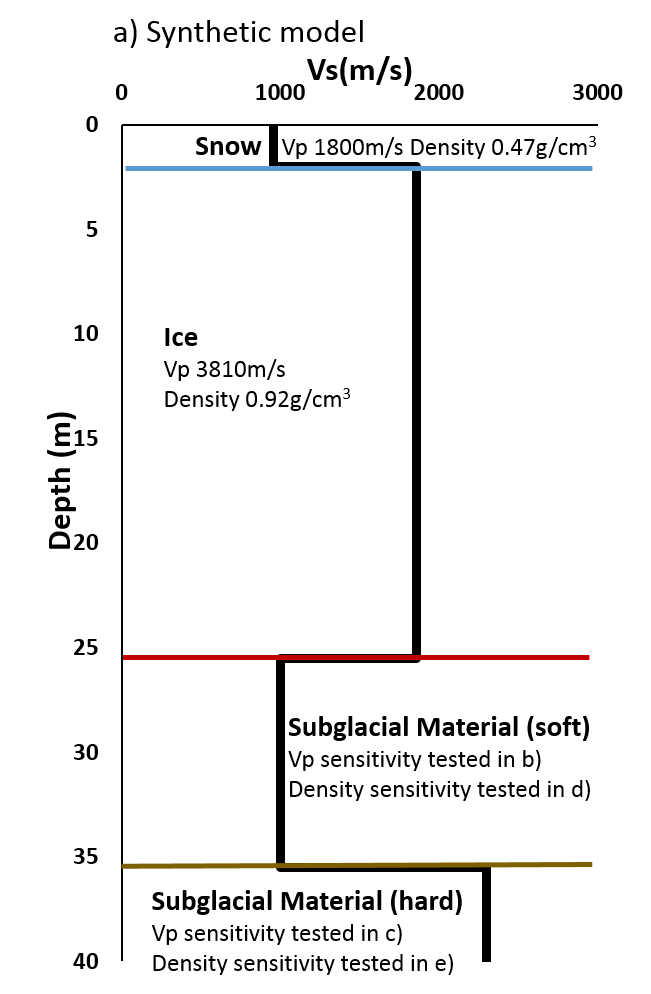 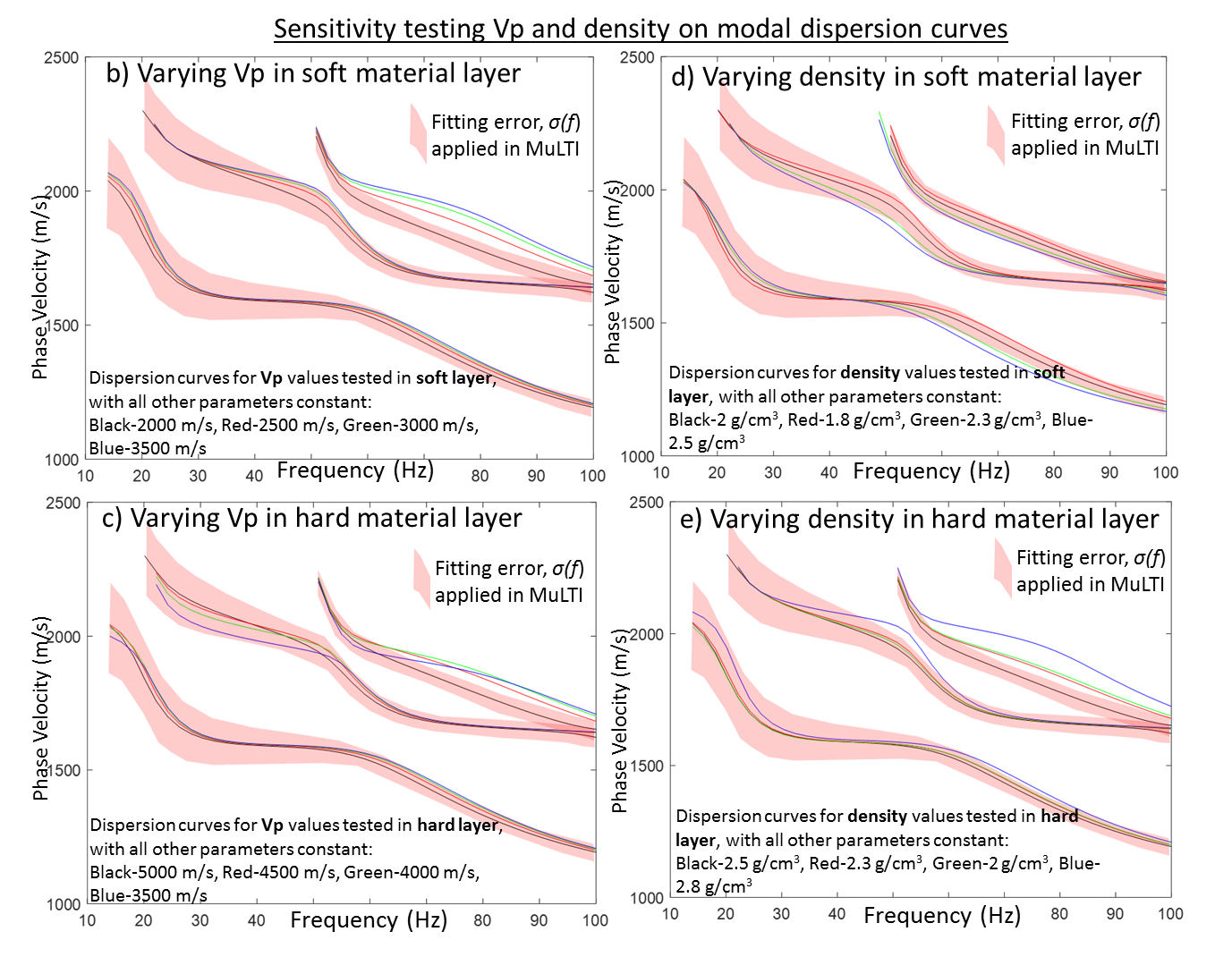 Figure S1 Sensitivity testing Vp (b and c) and density (d and e) on modal dispersion curves for the synthetic model shown in a). 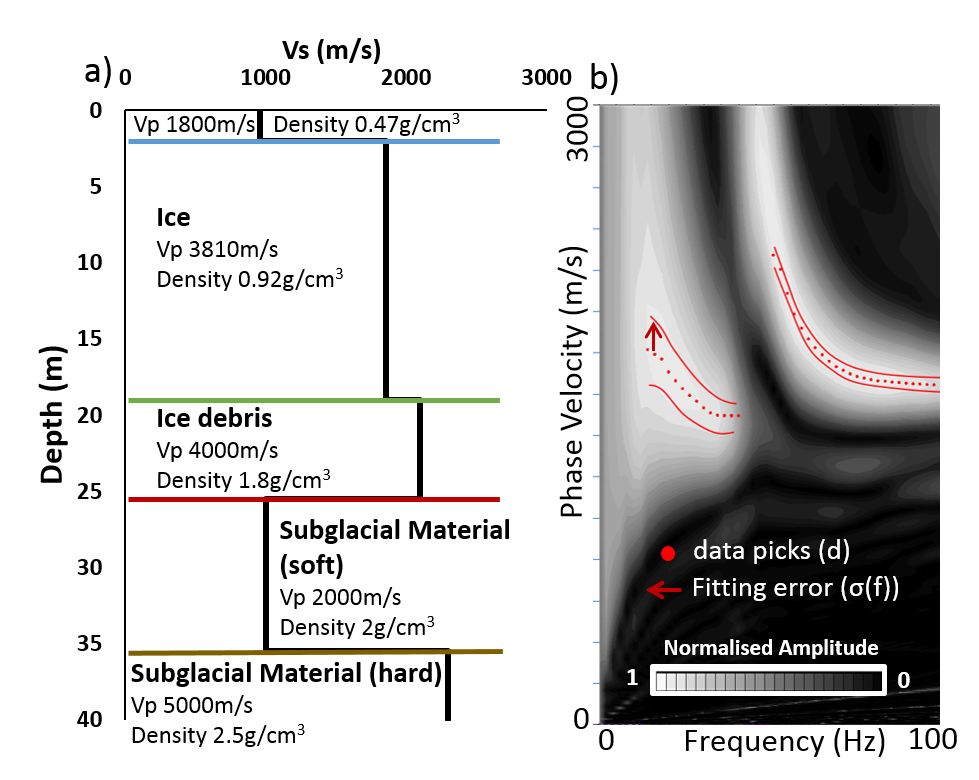 Figure S2 a) Complex synthetic model with added ice-debris layer and b) corresponding DWN synthetic dispersion curve.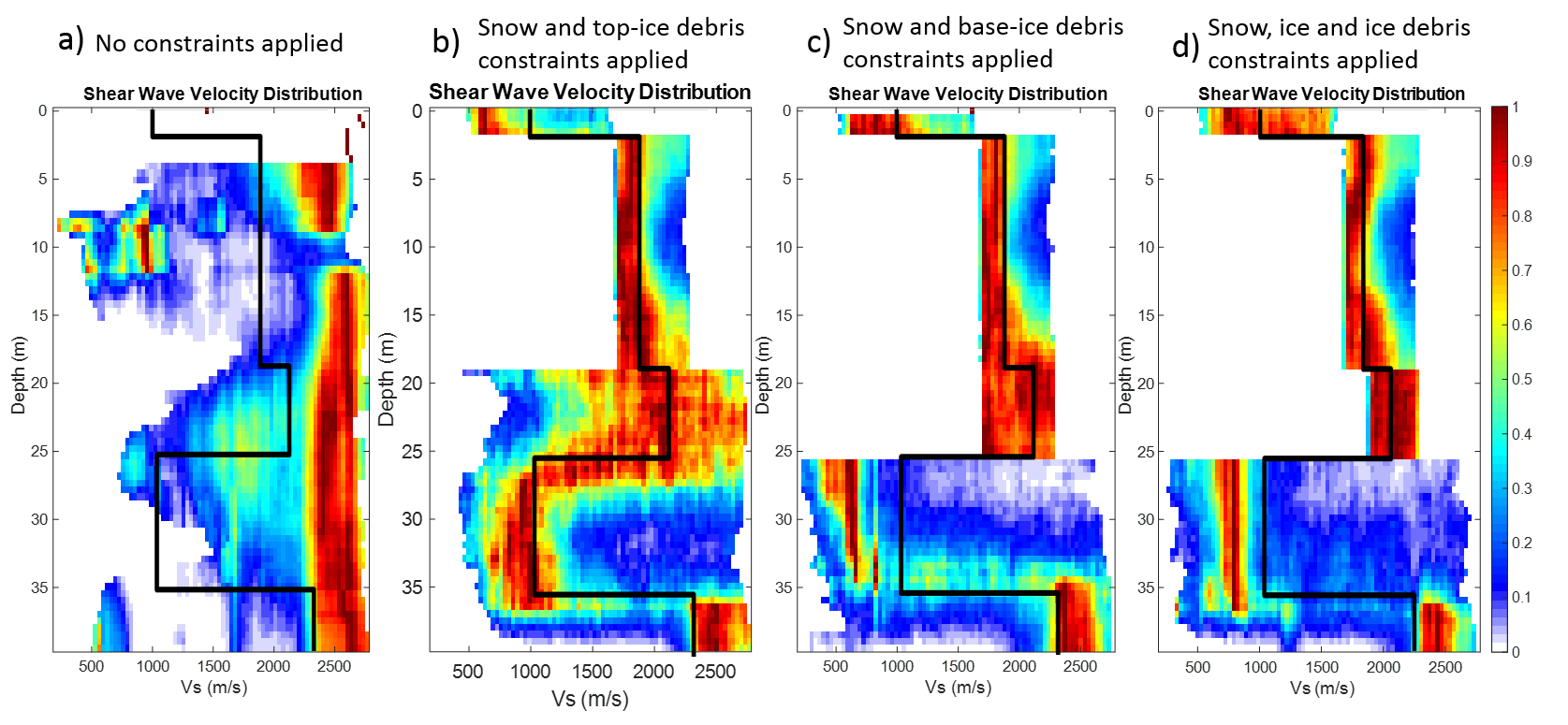 Figure S3. MuLTI inversion results from the ice-debris synthetic model (Figure S1) with a) no constraints applied, b) snow and top-ice debris depth constraints applied, c) snow and base-ice debris depth constraints applied and d) snow, top-ice debris and base-ice debris depth constrains applied.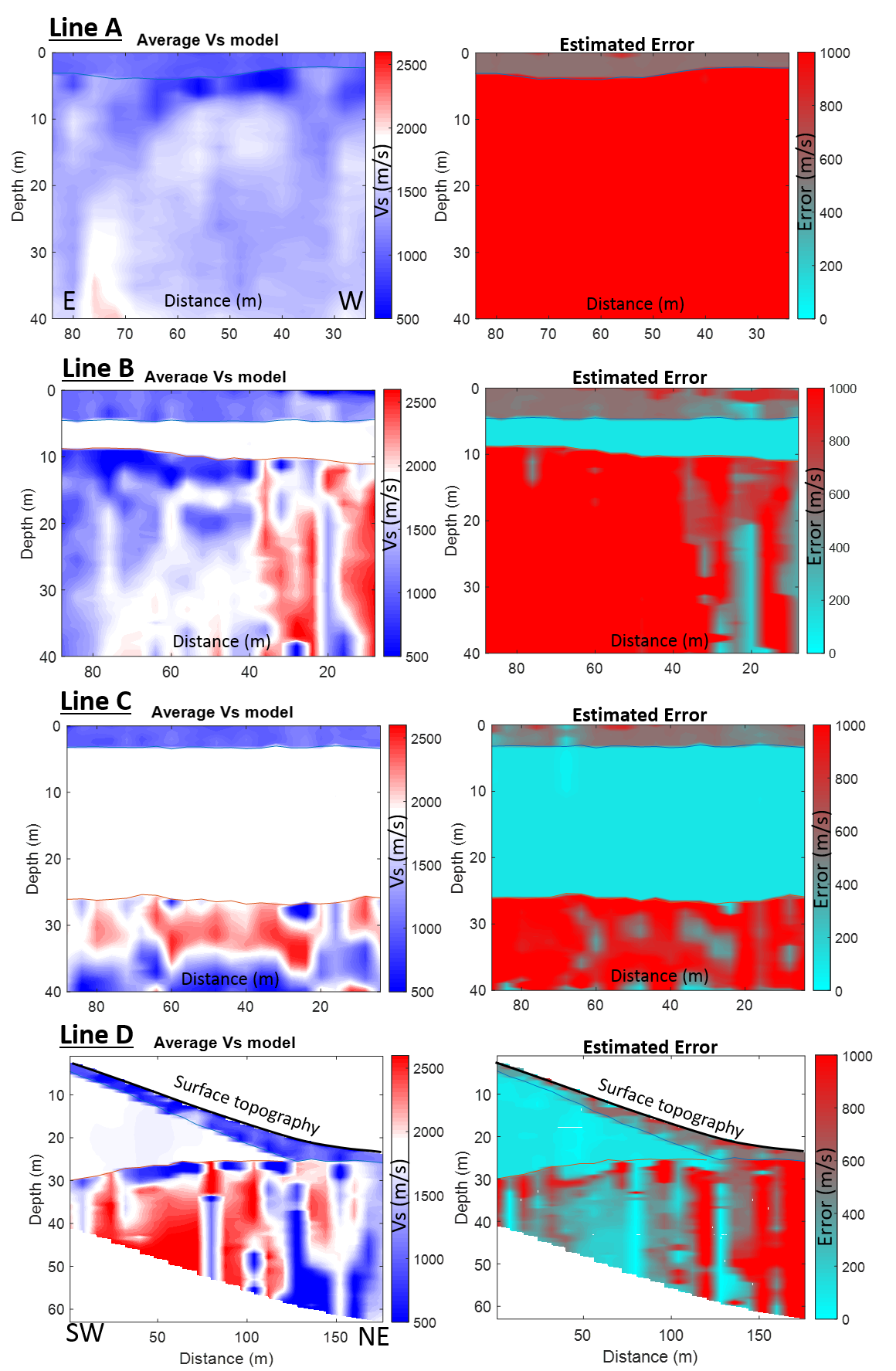 Figure S4. Resulting 2D average Vs profiles after applying multiple 1D MuLTI inversions, with GPR constraints, at each CMPCC along the seismic lines A-D (diverging colour scale centred, in white, on Vs of ice (1750-1900m/s)) and corresponding estimated error plots, calculated from the 95% credible interval half width. The snow and ice depth horizons are plotted in blue and red respectively.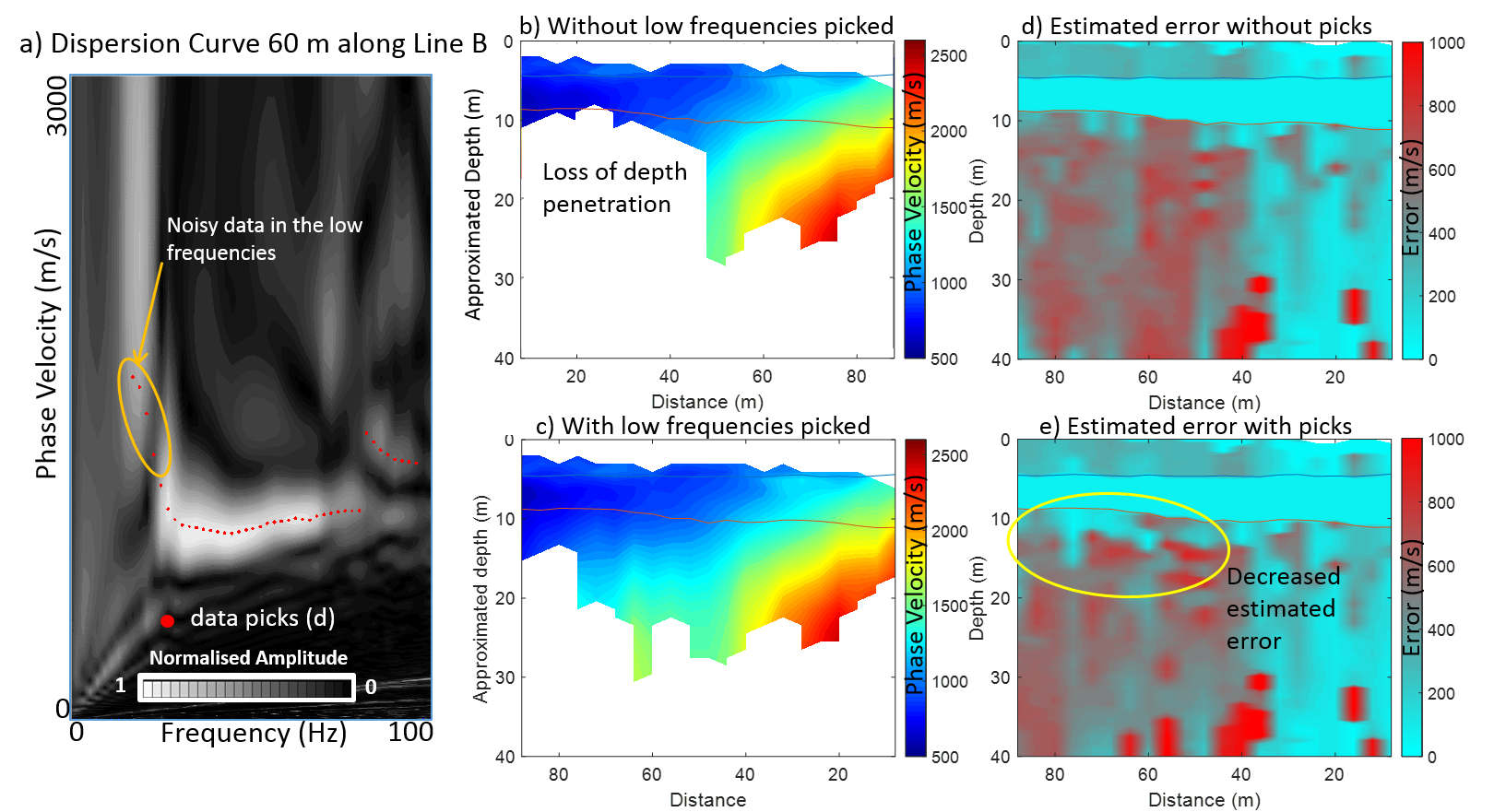 Figure S5. a) Example dispersion curve from Line B highlighting the noisy low frequency picks. We believe these high phase velocities at the low frequencies are real and associated with the thin (4 m thick) ice layer at this location in Line B. Approximated depths of picked phase velocities without noisy low frequencies picked (b) and with noisy low frequencies picked (c). Corresponding estimated errors, calculated from half the interquartile range, using dispersion picks without noisy low frequencies (d) and with noisy low frequencies (e).Inversion ParameterValueNumber of Layers3Minimum number of total nuclei3Maximum number of total nuclei33Maximum depth 40 mBurn in number10 000Number of Iterations (including burn in)1 000 000Number of MCMC chains1Sigma change20 m/sSigma move 1 mSigma birth 400 m/s